Expression of Interest - Expanding Traditional Owner led seagrass monitoring and restoration  Blue Carbon Program 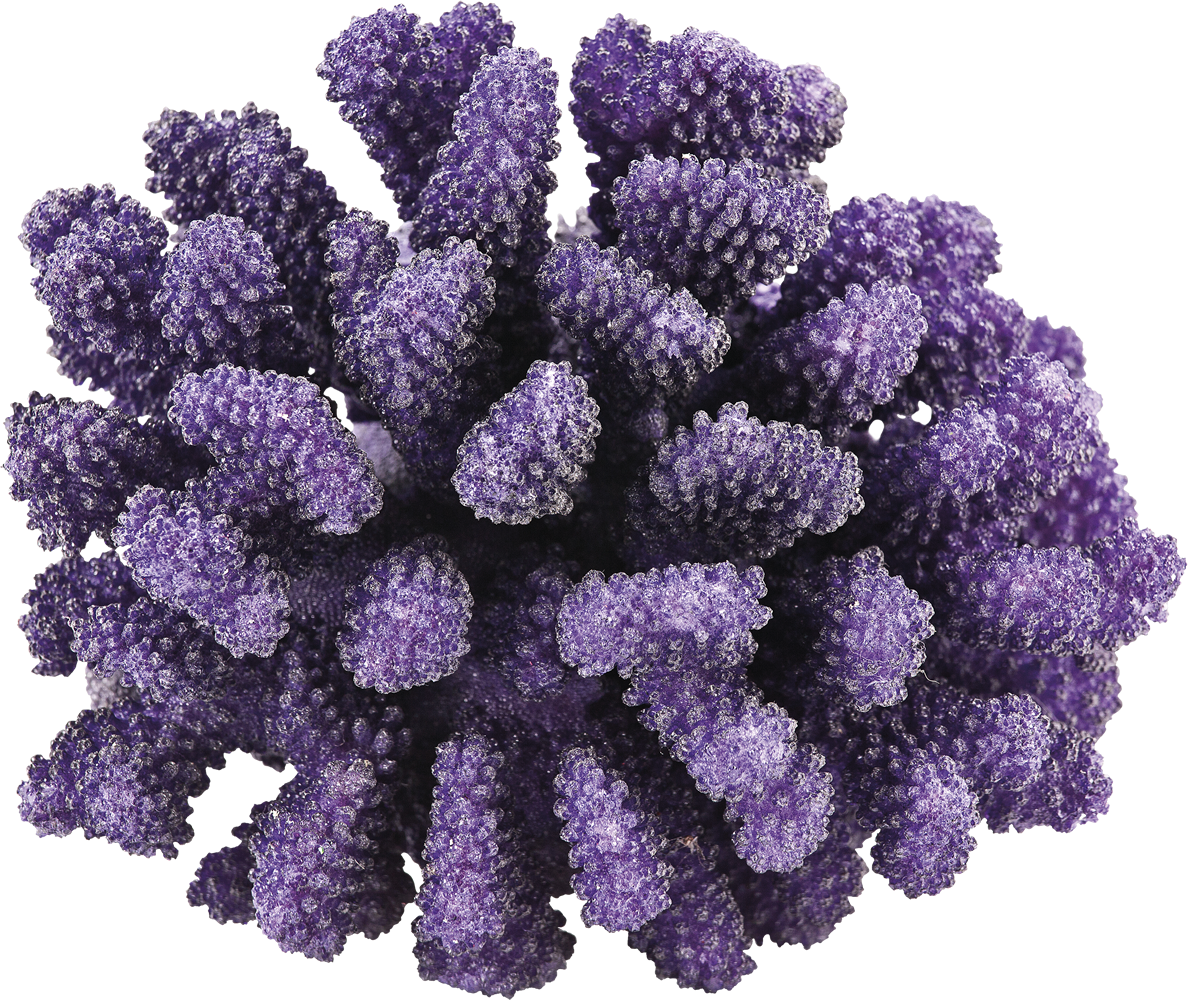 Issued 28 April 2023 1. 	Traditional Owner Group/Sponsor Details1.1	Applicant Organisation (Traditional Owner Organisation or Sponsor)Please fill this out as either the Traditional Owner organisation applying directly for selection as the project applicant, OR as the sponsoring organisation (NB. The applicant needs to be the organisation that would enter a funding contract with the Great Barrier Reef Foundation). 1.2	Contact Details1.3	Traditional Owner Group DetailsTraditional Owner Group Name (if there are multiple groups involved in the project please list here): Contact person for the Traditional Owner group *(only fill this out if it is different from the contact person nominated in the table above).Area / Location (please provide a short description of your Traditional Land/Sea Country) and provide links to relevant documents: Do you have Native Title determination or any other land tenure arrangements in place (e.g., land trusts) that you could tell us about? Please provide details:Do you have any existing governance structures in place (eg. Board, TUMRA steering committee etc, IPA Steering Committee), that can support or assist the running of the project? Please list them below:Do you have operational resources (ranger funding, self-generated revenue, existing grants) that can support or assist the running of the project? Please list them below but only provide details that you are comfortable sharing:2. 	Community endorsement to deliver the project  The Great Barrier Reef Foundation are interested in understanding who is supporting the application. Please describe below how elders/leaders/wider community members have been engaged, and that there is support to run the project on Country.3. 	Project outline  Please detail the scope of the project, including an overview of how the proposed project will expand Traditional Owner led seagrass monitoring and restoration:The need your project is addressing How the project will address one or more of the investment priorities outlined on page 4 of the Guidelines documentThe implementation approach and methodology, including the potential stages of the project and activities relevant to each stage The location, people and partners involved. 4. Capacity and readiness to run the project 4.1	Previous Involvement in Projects, Programs or PartnershipsPlease provide details on any previously run projects in the table below. Key personnel and partnershipsWho are key community members, staff or partners available that could provide support or be engaged in the project?4.3	Current and previous monitoring seagrass monitoring or restoration activities Please describe any seagrass monitoring or restoration activities that you have or are currently undertaking on your Country. Please also list any tools, techniques or technology that you are interested in trialling to monitor or restore seagrass.  4.4	Capability to support the project and access countryPlease describe how you are or will conduct seagrass monitoring and/or restoration activities on Country. (e.g. we currently have 5 Rangers employed through Working on Country, Qld Indigenous Land and Sea Rangers and they collect seagrass condition data from three locations with Qld govt staff to inform monitoring and management).5. 	Funding 5.1 Total project cost How much funding will you be seeking from GBRF to conduct the project?$5.1 Budget table Include an indicative project budget that details project costs (this can be refined during workshops). The budget costs must relate to project activities (deliverables) set out in your project plan and detail the resources and funds required to complete your project. It is important to itemise and describe costs as clearly as you can.  Some expense ‘types’ have been included in the table below to guide your budget costing – these are examples only and you should use/include information that is relevant to your project.6. 	Expected Organisational OutcomesAs a result of the project what are outcomes that will be delivered for your organisation or community? (eg it will enable us to monitor seagrass health and condition at five priority site as described in our Sea Country Management Plan 2021-2026).7. 	Sustainability Impact As part of the GBRF’s pledge to reduce our environmental impact and help protect nature, applications submitted will be assessed against their commitment to sustainability and contribution to economic and social benefits for reef communities.Do you have any initiatives within your organisation that demonstrates a commitment to economic and social benefits for reef communities?8. 	Additional InformationPlease provide any additional information which supports your Expression of Interest Application Form, e.g., how this program aligns with your community’s goals and visions for the future, and attach those documents. 9. 	Project Requirements Declaration Filling out this Expression of Interest Application Form does not place any obligation on applicant communities or nominating organisations to participate in the project.  Agreements for each project will be negotiated between the nominated organisation/community and the Great Barrier Reef Foundation (GBRF).  All agreement negotiations will adhere to the principles of Free, Prior and Informed Consent. Selected communities/organisations will be supported through these negotiations. Applicants are aware that being selected to take place in the project requires [all boxes must be ticked to submit application]:  Cultural permission/support from community Elders, leaders and members  Commitment to the life of the project   Negotiation of data sharing agreement/s and reporting agreements to be developed if relevant   Working closely with Great Barrier Reef Foundation to establish and adhere to key reporting and feedback requirements10. 	Eligibility CriteriaThe applicant should indicate whether the application complies with the following eligibility criteria 11 	Applicant compliance11.1 Conflict of Interest DeclarationThe following information is disclosed for the purposes of this Application. The Applicant must provide details of any actual, perceived or potential conflicts of interest that exist or may arise in connection with the provision of technical services. Successful candidates will be required to execute a conflict declaration upon contracting.11.2 Declaration in Relation to Key Personnel12	Application DeclarationThe Applicant:acknowledges that the information provided by Great Barrier Reef Foundation was provided for the convenience of Applicants, and that the Great Barrier Reef Foundation will not be liable for any information provided or for any errors or omissions from such information.ensures that all the information contained in the Applicant’s offer is complete, accurate, up to date and not misleading in any way.agrees to contact Great Barrier Reef Foundation immediately if any information provided in this application changes or is incorrect.consents that information provided in this application may be provided to Great Barrier Reef Foundation’s project partners, including Australian and Queensland Government agencies.represents that the representative below are authorised to execute this Application Form on behalf of the Applicant.  I understand and agree to the declaration aboveQuestions about this Application Form can be emailed to the Great Barrier Reef Foundation Grants Office at grants@barrierreef.org. or by calling Will Hamill on 0400 557 320. Applicants are required to complete an application form and submit supporting documentation to applications@barrierreef.org by the 11.59pm on 11 June 2023. ENDOrganisation Name: Organisation Address: ABN/ACN:Are you sponsoring a Traditional Owner group: Yes   No Applicant details (the Applicant must be a legal entity – refer Grant Guidelines)Organisation type (Traditional Owner) Incorporated associationA body corporate	            A companyA cooperative societyA trust duly constituted    An Aboriginal or Torres Strait Islander corporation or               incorporated associationOther _________________________ (please specify)  Applicant details (the Applicant must be a legal entity – refer Grant Guidelines)Organisation type (sponsor)Traditional Owner organisationNRM groupGovernment bodyOther ____________________ (please specify)Applicant details (the Applicant must be a legal entity – refer Grant Guidelines)Registered for GST Yes	/NoAuthorised contact person for applicationThis is usually the person who filled the form out.  It should also be the person who can answer any questions about the application.NameAuthorised contact person for applicationThis is usually the person who filled the form out.  It should also be the person who can answer any questions about the application.Role within the organisationAuthorised contact person for applicationThis is usually the person who filled the form out.  It should also be the person who can answer any questions about the application.EmailAuthorised contact person for applicationThis is usually the person who filled the form out.  It should also be the person who can answer any questions about the application.Phone number(s)Name: Phone: Email:Project NameYearFunding AmountProject/Funding PartnerDetails / Links (attach or link supporting documentsEg Yorta Yorta seagrass monitoring project2022$350,000NIAAProject Application and Plan at attachment APersons or Partners Name Role they could play in supporting the ProjectExpense itemTotal funding by GBRF grant Total co- contributions* (Optional)Description of budget itemsStaff salary – project managementConsultant or contractor costsOperating costs (Costs for project delivery - may be printing, meetings, events, etc).Program monitoring and evaluation (To include staff and other resources required for program level tracking on project progress and outcomes – does not environmental monitoring). OtherTOTAL ($) – excl. GSTEligibility CriteriaApplicant is a Traditional Owner group for the Great Barrier Reef and/or Catchment Area Yes /  No Applicant is operating in Australia and has supplied an Australian Business Number (ABN) Yes /  No Applicant holds, or is willing to hold, the required insurances. The following insurance types may be expected:Workers compensationPublic Liability (minimum required: $20,000,000 per occurrence)Professional Indemnity (amount to be determined at a later date)Motor Vehicles and Plant and Equipment Insurance (if applicable) Yes /  No Applicant has developed and implemented comprehensive WHS policies and procedures for the project, or is willing to undergo a WHS risk assessment, take all reasonable steps to manage identified risks, and undergo specific training or qualifications that the Foundation recommends prior to commencing the project.  Yes /  No Applicant accepts the terms and conditions of the application and completed all sections of the form Yes /  No Applicant has provided all necessary supporting documents Yes /  No In submitting this Proposal, the Supplier acknowledges and warrants that to the best of their knowledge and belief, and subject to any disclosures detailed below:In submitting this Proposal, the Supplier acknowledges and warrants that to the best of their knowledge and belief, and subject to any disclosures detailed below:no family, business or pecuniary relationships exist between the Applicant and GBRF;neither the Supplier not its officers, employees, contractors or family members have:engaged in any unethical behaviour or sought and/or obtained an unfair advantage; orreceived or will receive any pecuniary in in-kind advantage from any other Applicant.In relation to the Request for Proposal process:no officer, employee, contractor or family member associated with the Supplier is or has been engaged by GBRF in a position or role that in any way related to the Request for Proposal;no officer, employee, contractor or family members associated with GBRF has been offered any benefit or inducement associated with this Proposal, including any offer relating to employment; andother than specified below, neither the Supplier nor any of its officers, employees, contractors or family members have or are likely to have any Conflict of Interest.The Supplier further undertakes to immediately notify GBRF in writing if any warranty contained in this Proposal becomes, or may become, incorrect.no family, business or pecuniary relationships exist between the Applicant and GBRF;neither the Supplier not its officers, employees, contractors or family members have:engaged in any unethical behaviour or sought and/or obtained an unfair advantage; orreceived or will receive any pecuniary in in-kind advantage from any other Applicant.In relation to the Request for Proposal process:no officer, employee, contractor or family member associated with the Supplier is or has been engaged by GBRF in a position or role that in any way related to the Request for Proposal;no officer, employee, contractor or family members associated with GBRF has been offered any benefit or inducement associated with this Proposal, including any offer relating to employment; andother than specified below, neither the Supplier nor any of its officers, employees, contractors or family members have or are likely to have any Conflict of Interest.The Supplier further undertakes to immediately notify GBRF in writing if any warranty contained in this Proposal becomes, or may become, incorrect.Are there any Conflicts of Interest to declare?Are there any Conflicts of Interest to declare? Yes NoPlease outline any details of any actual, perceived or potential conflicts of interest that exist or may arise in connection with the provision of technical services: NoPlease detail how you propose the Conflict should be managed/resolved: NoThe Supplier confirms that key personnel involved in the design and potential implementation of the proposal are not:The Supplier confirms that key personnel involved in the design and potential implementation of the proposal are not:a person who is an undischarged bankrupt;a person who has in operation a composition, deed or arrangement with his or her creditors under the law relating to bankruptcy;a person who has suffered final judgement for a debt and the judgement has not been satisfied;a person who has been convicted of an offence within the meaning of paragraph 85ZM(1) of the Crimes Act 1914 (Cth) Part VIIC; anda person who is or was a Director or occupied an influential position in the management or financial administration of an organisation that has failed to comply with the grant requirements or obligations owed to the Commonwealth.a person who is an undischarged bankrupt;a person who has in operation a composition, deed or arrangement with his or her creditors under the law relating to bankruptcy;a person who has suffered final judgement for a debt and the judgement has not been satisfied;a person who has been convicted of an offence within the meaning of paragraph 85ZM(1) of the Crimes Act 1914 (Cth) Part VIIC; anda person who is or was a Director or occupied an influential position in the management or financial administration of an organisation that has failed to comply with the grant requirements or obligations owed to the Commonwealth. Yes       No  Yes      Please outline details of how key personnel are involved in the above declaration:
Name of Authorised ApplicantDate 